ESCUELA DE COMERCIO Nº 1 PROF. JOSÉ ANTONIO CASAS”ESPACIO CURRICULAR: HISTORIACURSO: 2DO. DIVISIÓN: 3ERA.PROFESORES: ARGAÑARAZ, CRISTINA; RODRIGUEZ, SILVIA; BAIZ GUITAN, OSCAR; MAIZARES, NOEMI; VELAZQUEZ, MARIA ALEJANDRA; VARELA, MABEL.TEMA: CONQUISTA Y COLONIZACIÓN DE AMÉRICAACTIVIDAD INICIAL:Para pensar un poquito en familia y responder: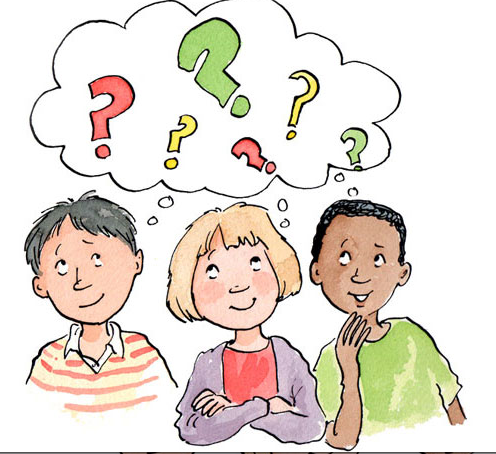 ¿Qué significan las palabras CONQUISTA y COLONIZACIÓN? (mencionar por lo menos dos significados de cada una).¿Qué habrán sentido los antiguos habitantes del continente americano al producirse estos dos procesos? ¿Por qué?ACTIVIDADES:Observar el siguiente video y realizar las consignas que figuran a continuación.https://youtu.be/NGHOC8GSTQ8¿Cuándo se desarrolló la Conquista de América? ¿Quién reinaba en España en esta época?¿Por qué se produce la Conquista de América?En un esquema explicar cómo se desarrolló la Conquista del Nuevo Mundo.Leer atentamente el siguiente texto sobre la Conquista del Nuevo Mundo  y en un mapa de tamaño oficio del Continente americano marcar con flechas y nombres de los lugares mencionados en  el esquema.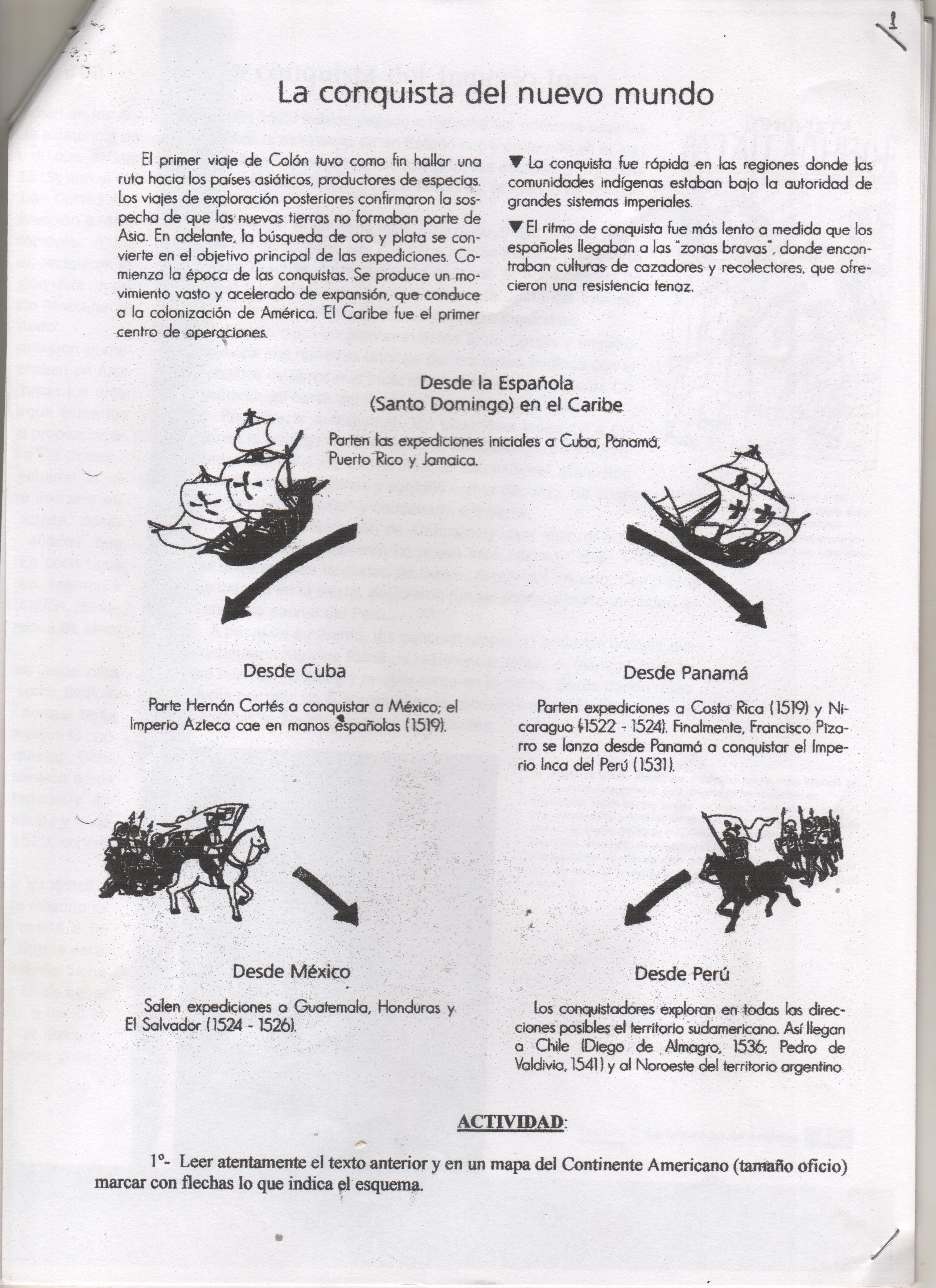 En una mapa de la República Argentina marcar las TRES CORRIENTES PRINCIAPALES DE POBLAMIENTO (unir con flechas y utilizando diferentes colores).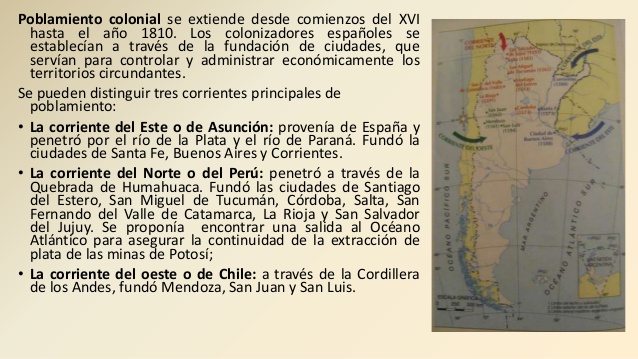 Leer atentamente el siguiente esquema y completarlo de a cuerdo a la bibliografía requerida.Leer el siguiente texto y realizar un esquema que explique el papel de la Iglesia en América.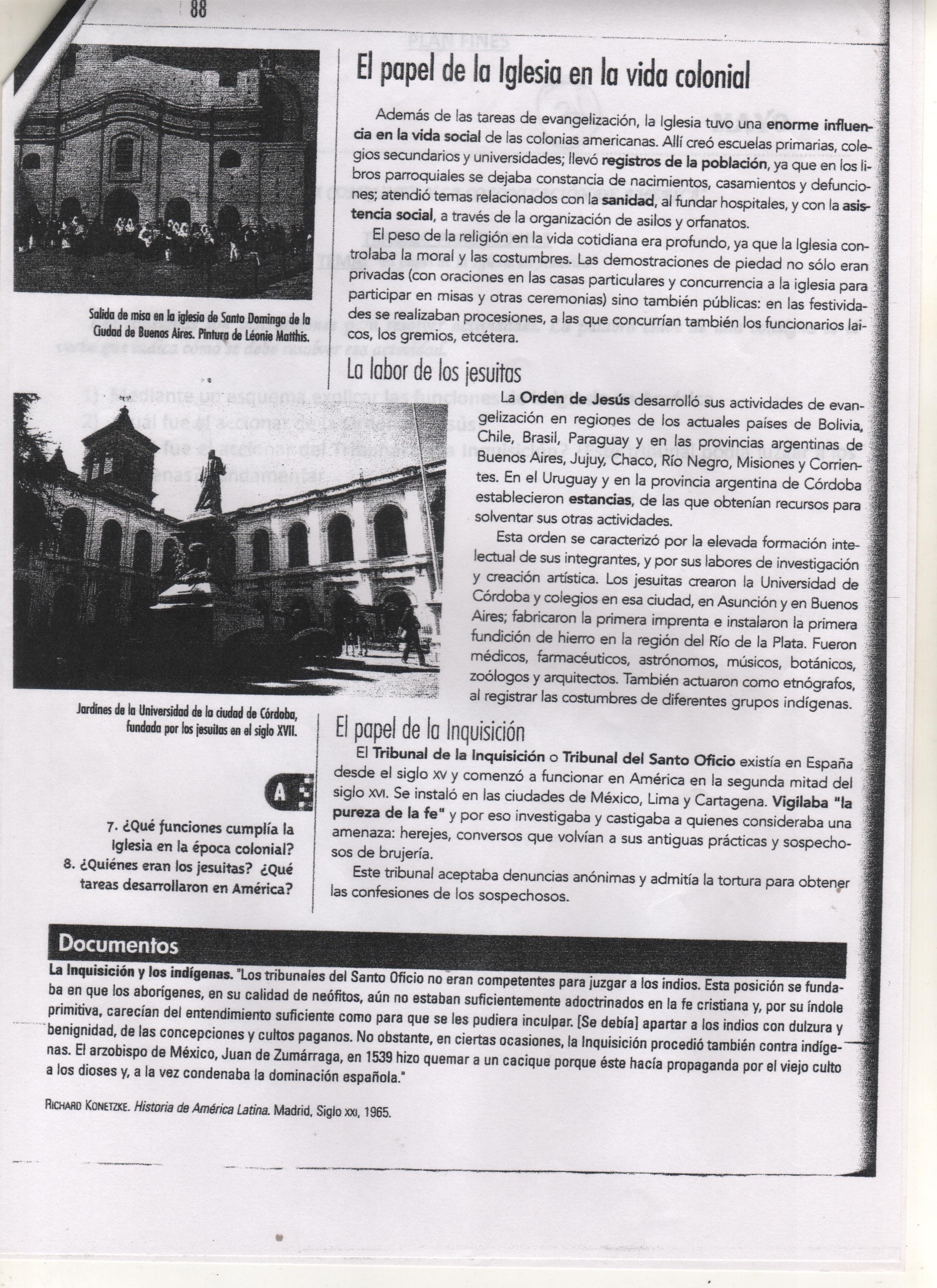 Buscar y transcribir información sobre la región que ocupa la provincia de Jujuy durante la Colonización.GUIA DE ACTIVIDADES N°9BIBLIOGRAFIA: VÁZQUEZ DE FERNANDEZ, SILVIA: EL MUNDO, AMÉRICA, LA ARGENTINA DESDE EL SIGLO XV HASTA FINES DEL SIGLO XIX, EDITORIAL KAPELUSZ.